Uzsa Község Önkormányzat Képviselő – testületének 11/2021. (III.19.) sz.                  HATÁROZATA A katasztrófavédelemről és a hozzá kacsolódó egyes törvények módosításáról szóló 2011. évi CXXVIII. törvény 46.§ (4) bekezdése szerinti – hatáskörében eljáró Uzsa Község Önkormányzat polgármestere a veszélyhelyzet kihirdetéséről szóló 27/2021. (I.29.) Korm. rendelettel kihirdetett veszélyhelyzetben a következő döntést hozom:Uzsa Község Önkormányzat Képviselő-testülete pályázatot nyújt be a Veszprém 2023 EKF rendezvénysorozat pályázati kiírására.A pályázat címe: UzsART Művésztelep és Galéria 2021.Pályázati célok , tevékenység: az UzsART művésztelep elnevezésű művésztelep évente , július hónapban kerül megrendezésre kb. 20 fő képzőművész részvételével. A meghívásra kerülő művészek országosan és nemzetközileg elismert , többségében festőművészek.A művésztelep keretein belül egy állandó galéria kialakítása is a célok között szerepel. A művésztelepen készült alkotásokból az idei évben kettő kiállítást szerezünk ,. Az egy Uzsa községben , a másik Veszprém városban kerül megrendezésre. Az igényelt támogatási összeg : 15.042.000 forint. A pályázat előkészítésével és benyújtásával megbíztam Drávecz-Egyed Enikő E.V. Zalaegerszeg, Nemzetőr út 21. C.ép. 208. sz. alatti lakost, vállalkozót.A pályázat előkészítésére és a pályázati kiírásnak megfelelő tartalommal történő benyújtására vonatkozó szerződést a 4. pontban megjelölt vállalkozóval megkötöttem.A jelen határozatot a képviselő – testület tagjaival történő egyeztetés után hoztam meg.                                                                                             Táborosi László                                                                                                polgármester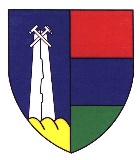 UZSA KÖZSÉG ÖNKORMÁNYZATA8321 Uzsa, Lázhegy u. 21.Tel./fax: 87/436-140e-mail: hivatal@uzsa.huUZSA KÖZSÉG ÖNKORMÁNYZATA8321 Uzsa, Lázhegy u. 21.Tel./fax: 87/436-140e-mail: hivatal@uzsa.huUZSA KÖZSÉG ÖNKORMÁNYZATA8321 Uzsa, Lázhegy u. 21.Tel./fax: 87/436-140e-mail: hivatal@uzsa.huUZSA KÖZSÉG ÖNKORMÁNYZATA8321 Uzsa, Lázhegy u. 21.Tel./fax: 87/436-140e-mail: hivatal@uzsa.huUZSA KÖZSÉG ÖNKORMÁNYZATA8321 Uzsa, Lázhegy u. 21.Tel./fax: 87/436-140e-mail: hivatal@uzsa.hu